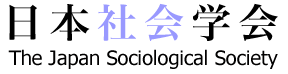 The 90th Annual Meeting of the Japan Sociological Society (JSS)University of Tokyo, Tokyo, Japan / November 4 - 5, 2017Application Form for Travel GrantSponsored by the JSS International Liaison CommitteeDeadline: May 15, 2017Submit all application materials to: ilc@sociology.gr.jpList of Sessions* Please choose up to three sessions -- from the list of 27 given here -- that seem a good fit for your paper. Both English papers and Japanese papers are acceptable in the JSS meeting. They may be assigned to either English sessions or English-Japanese mixed sessions. All sessions last for 3 hours and usually consist of 6 papers.JSS use onlyLast Name:Last Name:First Name, Middle Name:First Name, Middle Name:First Name, Middle Name:First Name, Middle Name:First Name, Middle Name:First Name, Middle Name:First Name, Middle Name:First Name, Middle Name:First Name, Middle Name:Date of Birth (M/D/Y):Date of Birth (M/D/Y):Gender:Gender:Gender:Gender:Gender:Gender:Gender:Nationality:Nationality:Email Address:Email Address:Email Address:Email Address:Email Address:Phone:Phone:Phone:Phone:Phone:Phone:Address:Address:Address:Address:Address:Address:Address:Address:Address:Address:Address:Country:Country:Country:Country:Country:Country:Country:Postal Code:Postal Code:Postal Code:Postal Code:Academic Affiliation:Academic Affiliation:Academic Affiliation:Academic Affiliation:Academic Affiliation:Academic Affiliation:Academic Affiliation:Academic Affiliation:Academic Affiliation:Academic Affiliation:Academic Affiliation:Position:Position:Position:Position:Position:Position:Position:Position:Position:Position:Position:Academic Degrees (Please mark your master’s degree and higher, starting with the latest one):Academic Degrees (Please mark your master’s degree and higher, starting with the latest one):Academic Degrees (Please mark your master’s degree and higher, starting with the latest one):Academic Degrees (Please mark your master’s degree and higher, starting with the latest one):Academic Degrees (Please mark your master’s degree and higher, starting with the latest one):Academic Degrees (Please mark your master’s degree and higher, starting with the latest one):Academic Degrees (Please mark your master’s degree and higher, starting with the latest one):Academic Degrees (Please mark your master’s degree and higher, starting with the latest one):Academic Degrees (Please mark your master’s degree and higher, starting with the latest one):Academic Degrees (Please mark your master’s degree and higher, starting with the latest one):Academic Degrees (Please mark your master’s degree and higher, starting with the latest one):DegreeFieldFieldFieldYearObtainedYearObtainedInstitutionInstitutionInstitutionInstitutionCountryCurrent status at JSS:   (  ) Member   (  ) Non-memberCurrent status at JSS:   (  ) Member   (  ) Non-memberCurrent status at JSS:   (  ) Member   (  ) Non-memberCurrent status at JSS:   (  ) Member   (  ) Non-memberCurrent status at JSS:   (  ) Member   (  ) Non-memberCurrent status at JSS:   (  ) Member   (  ) Non-memberCurrent status at JSS:   (  ) Member   (  ) Non-memberCurrent status at JSS:   (  ) Member   (  ) Non-memberCurrent status at JSS:   (  ) Member   (  ) Non-memberCurrent status at JSS:   (  ) Member   (  ) Non-memberCurrent status at JSS:   (  ) Member   (  ) Non-memberPlease specify the national sociological association (or an equivalent scholarly association) you currently belong to outside of Japan (if any):  Name of Association:                                           　Country:                   Please specify the national sociological association (or an equivalent scholarly association) you currently belong to outside of Japan (if any):  Name of Association:                                           　Country:                   Please specify the national sociological association (or an equivalent scholarly association) you currently belong to outside of Japan (if any):  Name of Association:                                           　Country:                   Please specify the national sociological association (or an equivalent scholarly association) you currently belong to outside of Japan (if any):  Name of Association:                                           　Country:                   Please specify the national sociological association (or an equivalent scholarly association) you currently belong to outside of Japan (if any):  Name of Association:                                           　Country:                   Please specify the national sociological association (or an equivalent scholarly association) you currently belong to outside of Japan (if any):  Name of Association:                                           　Country:                   Please specify the national sociological association (or an equivalent scholarly association) you currently belong to outside of Japan (if any):  Name of Association:                                           　Country:                   Please specify the national sociological association (or an equivalent scholarly association) you currently belong to outside of Japan (if any):  Name of Association:                                           　Country:                   Please specify the national sociological association (or an equivalent scholarly association) you currently belong to outside of Japan (if any):  Name of Association:                                           　Country:                   Please specify the national sociological association (or an equivalent scholarly association) you currently belong to outside of Japan (if any):  Name of Association:                                           　Country:                   Please specify the national sociological association (or an equivalent scholarly association) you currently belong to outside of Japan (if any):  Name of Association:                                           　Country:                   Paper Title:Paper Title:Paper Title:Paper Title:Paper Title:Paper Title:Paper Title:Paper Title:Paper Title:Paper Title:Paper Title:Language of your Presentation:         (  ) English   (  ) JapaneseLanguage of your Presentation:         (  ) English   (  ) JapaneseLanguage of your Presentation:         (  ) English   (  ) JapaneseLanguage of your Presentation:         (  ) English   (  ) JapaneseLanguage of your Presentation:         (  ) English   (  ) JapaneseLanguage of your Presentation:         (  ) English   (  ) JapaneseLanguage of your Presentation:         (  ) English   (  ) JapaneseLanguage of your Presentation:         (  ) English   (  ) JapaneseLanguage of your Presentation:         (  ) English   (  ) JapaneseLanguage of your Presentation:         (  ) English   (  ) JapaneseLanguage of your Presentation:         (  ) English   (  ) JapanesePlease choose the sessions you would like to present in from the list below:Please choose the sessions you would like to present in from the list below:Please choose the sessions you would like to present in from the list below:Please choose the sessions you would like to present in from the list below:Please choose the sessions you would like to present in from the list below:Please choose the sessions you would like to present in from the list below:Please choose the sessions you would like to present in from the list below:Please choose the sessions you would like to present in from the list below:Please choose the sessions you would like to present in from the list below:Please choose the sessions you would like to present in from the list below:Please choose the sessions you would like to present in from the list below:First Choice:First Choice:First Choice:Second:Second:Second:Second:Second:Third:Third:Third:Do you want to present a paper even if this travel grant is NOT awarded?: (  ) Yes      (  ) No, I will decline my paperDo you want to present a paper even if this travel grant is NOT awarded?: (  ) Yes      (  ) No, I will decline my paperDo you want to present a paper even if this travel grant is NOT awarded?: (  ) Yes      (  ) No, I will decline my paperDo you want to present a paper even if this travel grant is NOT awarded?: (  ) Yes      (  ) No, I will decline my paperDo you want to present a paper even if this travel grant is NOT awarded?: (  ) Yes      (  ) No, I will decline my paperDo you want to present a paper even if this travel grant is NOT awarded?: (  ) Yes      (  ) No, I will decline my paperDo you want to present a paper even if this travel grant is NOT awarded?: (  ) Yes      (  ) No, I will decline my paperDo you want to present a paper even if this travel grant is NOT awarded?: (  ) Yes      (  ) No, I will decline my paperDo you want to present a paper even if this travel grant is NOT awarded?: (  ) Yes      (  ) No, I will decline my paperDo you want to present a paper even if this travel grant is NOT awarded?: (  ) Yes      (  ) No, I will decline my paperDo you want to present a paper even if this travel grant is NOT awarded?: (  ) Yes      (  ) No, I will decline my paperAudio visual requests (if any):(  ) LCD projector        (  ) CD, DVD, VHS video tapeAudio visual requests (if any):(  ) LCD projector        (  ) CD, DVD, VHS video tapeAudio visual requests (if any):(  ) LCD projector        (  ) CD, DVD, VHS video tapeAudio visual requests (if any):(  ) LCD projector        (  ) CD, DVD, VHS video tapeAudio visual requests (if any):(  ) LCD projector        (  ) CD, DVD, VHS video tapeAudio visual requests (if any):(  ) LCD projector        (  ) CD, DVD, VHS video tapeAudio visual requests (if any):(  ) LCD projector        (  ) CD, DVD, VHS video tapeAudio visual requests (if any):(  ) LCD projector        (  ) CD, DVD, VHS video tapeAudio visual requests (if any):(  ) LCD projector        (  ) CD, DVD, VHS video tapeAudio visual requests (if any):(  ) LCD projector        (  ) CD, DVD, VHS video tapeAudio visual requests (if any):(  ) LCD projector        (  ) CD, DVD, VHS video tape(1) History of sociology(11) Power, politics(21) Social welfare, health, medical(2) Theory(12) Social movement(22) Gender, sexuality(3) Method(13) Environment(23) Children, youth, middle age(4) Population(14) Disaster(24) Discrimination, minority(5) Family(15) Knowledge, science(25) Ethnicity(6) Farm and fishing village(16) Culture, social consciousness(26) Area studies(7) Urban(17) Religion(27) History, social history, life history(8) Community(18) Information, communication(9) Industry, work, organization(19) Education(10) Class, stratification, social mobility(20) Social pathology, deviance